School of Medicine Scientific Review Board (SRB) Administrative GuidelinesPurpose and Scope of Scientific Review BoardThe Scientific Review Board (SRB) is established with the primary purpose of reinforcing the institutional mission of promoting scholarship through research excellence, ensuring all protocols from the School of Medicine (SOM) have been vetted and optimized for submission.The SRB will review research and funding proposals to ensure that they meet an acceptable standard of scientific rigor and merit prior to their being submitted for TCU IRB review or to any extramural funding agency. Research proposals that do not require review by the TCU IRB and grant proposals that do not require approval by TCU Office of Research do not need to be reviewed by the School of Medicine SRB. In addition, School of Medicine Scholarly Pursuit and Thesis (SPT) research projects do not require SRB review. The Scientific Review Board (SRB) ensures that the scientific question(s) being asked within a protocol is (are) relevant and that the design of the protocol is appropriate to answer the research question(s). The SRB review will primarily focus on the elements of good scientific study design. Proposals will be evaluated for the following criteria:clarity of the research questionappropriateness and efficiency of designrigor and feasibility of methodsqualifications and expertise of the research teamscholarship and pertinence of background material and rationaleadequacy of sample size and relevance of controlsthe validity of the statistical analysis planresources available to the research team necessary to conduct the researchadequacy of inter-institutional agreements necessary to facilitate the researchIn addition, the SRB may desire to comment on the proposal’s scientific relevance, compelling ethical or participant safety issues, and resource utilization and setting. The SRB will submit a summary of their evaluation to the Dean of the School of Medicine and report their final determination to the researcher and departmental chair as (1) accept proposal without revision; (2) recommend approval pending acceptable revision; (3) revise and resubmit to SRB at which time the researcher must address required revisions and re-submit to the SRB for review. See below for more information on these outcomes. For further information, email us at MDSRB@tcu.edu. Please note: Researchers should only forward proposals to TCU IRB or the Office of Research when final decision is “accept proposal without revision”.  Scientific Review Board MembershipMembership consists of a Chair and a minimum of five (5) faculty from the School of Medicine faculty with research experience and complimentary professional expertise (e.g., cross disciplinary). Members will also have different areas of research experience (e.g., basic science, population health, educational research). They will be appointed by the dean for three-year terms that are renewable without expiration.As necessary for specific protocols, ad hoc (non-voting consultant) members may be added to the SRB when specific content expertise is needed. Any member of the SRB may request assistance of faculty or other external reviewers who possess specific expertise relevant to the research project if there are questions concerning the relevance of the proposed study or other technical issues which is beyond the expertise of the board members. When this need is identified, either by the chair or the primary reviewer in consultation with the chair, the chair will contact the Division or Department head for assistance in identifying a willing and available ad hoc SRB member.The SRB chair (or delegate) is responsible for identifying and contacting the reviewers to ensure that they:Possesses the requisite expertise;Is not a research team member on the proposal that is subject to review or has an apparent conflict of interest pertinent to the proposed research, and;Is available to perform the review in a timely manner and willing to undertake the task.Once the consultant has been identified, the SRB will invite the consultant to review the proposal. The assigned SRB reviewers will schedule a meeting with the consultant to finalize the final review. If the proposal is routed to the larger SRB board for full discussion, the consultant may be invited to attend the SRB meeting as a non-voting member.Membership RosterSubmission of ProposalsResearchers must ensure that the respective School of Medicine department chair has reviewed and approved any research or funding proposal prior to submitting proposals to the SRB. Final drafts of research or funding proposals must be submitted to the SRB using the online submission form. All submissions must be in Word format. Please do not submit a PDF or other non-editable file format.Researchers should submit a full research proposal (see template) along with all required forms for TCU IRB or the funding proposal. Submissions should be submitted at least 15 business days before the scheduled date of TCU IRB submission or submission to an external funding agency. Please note that any external funding proposals must be submitted through TCU FrogFlow for review and approval by the TCU Office of Research. This approval is anticipated to add an additional 5-7 business days to the timeline. 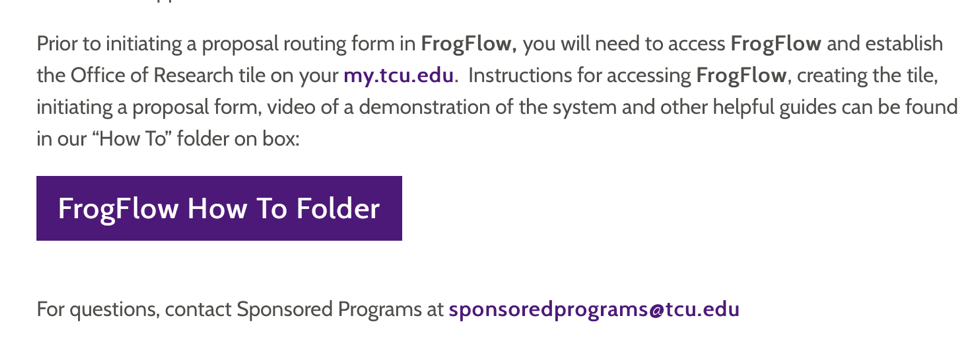 It is strongly recommended that researchers leverage peer-review of all proposals prior to submitting them to the SRB. This is not a mandate, but rather reinforces the best practices for ensuring successful research proposals. Peer-review prior to SRB submission may limit the number of revisions and ensure that proposals are finalized and approved within the 15-day window. The SRB review committee may need additional time if proposals need significant revisions and mentoring meetings are required. Once proposals are approved, the researcher should report progress to their departmental chair no later than every 12-month period from the formal approval of the project. Additionally, any and all granting of continuation approval, modifications, and/or revisions should also be reported to the departmental chair and SRB chair within four academic weeks of such action. Expectations for Inclusion of TCU School of Medicine Medical StudentsUse of School of Medicine Student Data:Proposals which include School of Medicine medical student data should include a description of the plan to coordinate with the School of Medicine Office of Assessment and Evaluation to ensure confidentiality of student data.Survey Monitoring:The SRB will consider the impact of proposed surveys on all resources, including but not limited to students, staff, and the curriculum and provide this feedback to the researcher. The SRB will use a rubric to assess the anticipated impact on resources, and balance this with the potential impact on expanding knowledge in the discipline in considering the approval and scheduling of medical student survey research designs.  Assignment of ReviewersThe chair of the SRB, or delegate, will identify at least two (2) reviewers from the SRB. Reviewers will independently assess the proposal, using the SRB proposal feedback rubric. Use of External Consultants in the ReviewSRB reviewers may determine that they require external consultant review as part of the review process. Reviewers should notify the SRB chair within five (5) business days of request to engage external consultants in the review process. This request should be communicated to the researcher within 2 days of notification by the SRB chair. PIs should be informed that the request for external consultants may add an additional ten (10) days for review and decision. In cases in which the SRB calls upon consultants with content expertise relevant to review a given proposal, the opinion of the consultant(s) will be taken into consideration when developing the final SRB report. If a consultant is used in review of a proposal, this will be noted in the letter to the researcher.Request for Review by the full SRBReviewers may request that proposals be routed to the larger SRB for full review and discussion. These requests should be communicated to the chair of the SRB within five (5) business days of receipt. The SRB chair will then schedule a full SRB meeting as soon as possible. The SRB members will receive a copy of the proposal and feedback rubric.  In the event that this meeting cannot occur prior to the seven (7) day anticipated deadline, the chair will communicate with the PI on this delay and identify an anticipated response timeline to the PI.At the conclusion of the SRB meeting, the reviewers will finalize the feedback rubric and submit this to the chair of the SRB and the dean. The SRB should make a determination on the decision regarding the proposal and this should be noted on the feedback rubric. SRB Review OutcomesUpon independent review, the reviewers should convene and draft a final evaluation rubric. SRB reviewers may identify one of these outcomes from this first review:Accept Proposal Without RevisionProposals approved for submission to the TCU IRB or to TCU Office of Research FrogFlow (external funding proposals) (as written). The final feedback rubric and reviewer comments will be forwarded to the chair of the SRB and the dean. The dean will approve the review and sign the feedback rubric. The dean will then communicate to the researcher, cc’ing the department chair the outcomes and recommendations of the SRB review. The researcher may submit their proposal to the TCU IRB or TCU Office of Research Frog Flow.Recommend Approval Pending Acceptable RevisionsThe final feedback rubric and reviewer comments will be forwarded to the chair of the SRB and the dean. The dean will approve the review and sign the feedback rubric. The dean will then communicate to the researcher, cc’ing the department chair the outcomes and recommendations of the SRB review. Revision suggestions should be fully described in the feedback rubric. SRB reviewers should indicate revisions that are recommended and revisions that are required. Researchers should consider all recommended revisions, and must address all required revisions in the resubmission.The researcher may request a consultation with the SRB reviewers prior to resubmission, but this is not required.Researcher will forward updated proposal, with track changes, and any responses to required revisions to the SRB reviewers. Resubmission of the proposal will initiate the 2nd review and restart the review timeline described here. SRB reviewers should complete subsequent review within five (5) business days. At the conclusion of the review of revisions, SRB reviewers will propose either:Accept Proposal Without Revision (see outcome 1 above); orRevise and Resubmit (see outcome 3 below).Revise and ResubmitRevise and Resubmit decisions should trigger a request for a mentoring discussion with the researcher and the SRB reviewers. The mentoring discussion should clarify purpose and methodology and the researcher will be asked to revise and resubmit to the SRB reviewers for 2nd review, cc’ing the chair of the SRB. The final feedback rubric and reviewer comments will be forwarded to the chair of the SRB and the dean. The dean will then communicate to the researcher, cc’ing the department chair, the outcomes and recommendations of the SRB review. Researchers should be instructed to review the feedback rubric, make appropriate revisions, and resubmit the proposal with track changes and responses to all required revisions to the SRB reviewers for 2nd review, cc’ing the SRB chair and the Dean. Resubmission of the proposal will initiate the 2nd review and restart the review timeline described herein. At the conclusion of the review of revisions, SRB reviewers will propose either:Accept Proposal Without Revision (see outcome 1 above); orAccept Proposal Pending Revisions (see outcome 2 above); orRevise and resubmit.In the event of a resubmission that also scores a “Revise and Resubmit” decision, the reviewers will request a full SRB review meeting as described above. Reviewers ExpectationsThe SRB will make every effort to review a complete protocol and communicate the review recommendations to the researcher within seven (7) business days of protocol submission to the SRB. This timeline does not apply to incomplete protocols or when the SRB waits for corrections, clarifications, modifications or additional materials from the researcher. Revise and Resubmit decisions may delay this timeline by up to 10 business days depending on researcher and reviewers’ schedules. To ensure that the SRB review process can be completed within the aforementioned timeline, assigned SRB reviewers must complete their final feedback rubric within five (5) business days of being assigned and notify the chair of the SRB of the outcomes of this first review. SRB reviewer outcomes and feedback should be forwarded to the chair of the SRB and the dean by end of business day on the fifth day.Feedback to ResearcherScholarship and research are iterative processes. Researchers should anticipate that the SRB process may also be an iterative review. If researchers are asked to revise and resubmit their proposals, the 2nd review process may identify additional items that complicate the study, particularly with the redesign of methodology. Researchers that have questions or concerns should request a face-to-face meeting with their SRB reviewers to discuss this 2nd review.Reviewers should score the overall proposal using the rubric and recommend to the SRB chair and dean whether the proposal is 1) approved to be submitted to TCU IRB or TCU Office of Research FrogFlow, or 2) approved pending revisions; or 3) Revise and Resubmit. Reviewer feedback related to methodology should be considered as suggestions. Faculty investigators are encouraged to consider these suggestions, but final design decisions are at the discretion of the individual researcher or research team. However, the SRB and the dean will expect that all required revisions are fully addressed and discussed in the resubmission materials. Failure to adequately respond to required revisions may result in proposals being rejected by the SRB and the dean. The SRB commits to ensuring that all feedback returned to the faculty is crafted in a way that facilitates respectful dialogue, and SRB comments will presume a mentoring, formative feedback tone. The dean will review the final rubric and comments on the proposal and email final recommendation from the SRB to the respective researcher, cc’ing the department chair. Approval, vote of SRBTypically, approval of proposals will include the recommendation of the assigned reviewers and the chair of the SRB. Recommendations of the SRB will be based on consensus. In the event that the reviewers request full SRB review, a quorum of three (3) voting members is necessary to render final disposition of a proposal.Final approval of all proposals is at the discretion of the dean who will take into account the recommendations of the SRB.Approval for Research Proposal to be Submitted to TCU IRBOnly proposals that have been scored as “Accept Proposal Without Revision” may be forwarded to the TCU IRB or the TCU Office of Research FrogFlow. Funding proposals may not be submitted to external funding agencies until proposals have approvals from both SRB and TCU Office of Research.Approval for external funding proposal to be submitted to TCU Office of Research FrogFlow: External Grant Funding Proposals must be routed to TCU Frog Flow for TCU Office of Research review and approval before submitting to external funding agency.  Please allow for 5-7 business days for TCU Office of Research review and approval. For more information see: https://research.tcu.edu/sponsored-programs/ Tracking of SRB ReviewsAll proposals will be tracked by the administrative assistant to the dean, to include the PI’s name; title of study; date proposal is received; review status; and SRB and IRB approval date. This project log will also track whether projects use student performance data, use medical students as participants, and whether IRB review is warranted. A status report will be shared with the SRB quarterly by the chair of the SRB, and the project log will be maintained on a shared BOX folder. Appendix A: Proposal Review and FeedbackProposal ReviewStudent Survey Request:  Y / NIf yes, frequency of survey distribution: If yes, please include instructions to researchers to work with the Office of Student Affairs to distribute to students using the student list-servs. Researchers must submit final approved IRB Proposal and recruitment timeline to Student Affairs prior to distributing email communications with survey links.Scientific Review Board Feedback and Suggestions for Revisions:Strengths: Limitations:Revisions Suggested:Revisions Required (must be included for “Approval Pending Acceptable Revision or Revise and Resubmit” outcomes):SRB Review Decision (Select one)SRB Approval:Evaluation CriteriaExceptional (4): The proposal’s research questions, design and methodology, and proposed analyses are exceptionally clear and appropriate. The proposed study demonstrates the feasibility and expertise needed to ensure scientific rigor and successful completion of the proposed outcomes. The literature review includes pertinent and recent background material supporting a strong rationale for the current study’s inquiries. The methodology employs appropriate design, sample characteristics, and controls to ensure the proposed results. The statistical analysis plan is valid, and it is clear that the resources needed to successfully conduct and complete the study are available. The study results will likely expand the knowledge base in the field under investigation.Acceptable (3): The proposal’s research questions, design and methodology, and proposed analyses are acceptably clear and appropriate. In most sections, the study demonstrates the feasibility and expertise needed to ensure scientific rigor and successful completion of the proposed outcomes. The literature review includes most of the pertinent and recent background material that supports an acceptable rationale for the study’s inquiries. The methodology employs acceptable design, sample characteristics, and controls to ensure the proposed results. The statistical analysis plan is valid in most areas, and the resources needed to successfully conduct and complete the study are acceptable. The study results may expand the knowledge base in the field under investigation.Marginal (2): The proposal’s research questions, design and methodology, and/or proposed analyses lack clarity and needed details. Deficiencies in several sections question whether the study is feasible and whether there is expertise to ensure scientific rigor and successful completion of the proposed outcomes. Pertinent and recent background material is missing from the literature review that is needed to support the study’s rationale and inquiries. The methodology is missing key information, sample characteristics, controls, and/or may include design flaws that may preclude the proposed results. The statistical analysis plan is unclear or inappropriate in several areas, and there is doubt as to whether the resources needed to successfully conduct and complete the study are in hand. The study results are unlikely to expand the knowledge base in the field under investigation.Unacceptable (1): The proposal’s research questions, design & methodology, and proposed analyses are unclear and/or inappropriate. The proposed study fails to demonstrate the feasibility and expertise needed to ensure scientific rigor and successful completion of the proposed outcomes. The literature review does not include pertinent and recent background material and does not support a strong rationale for the current study’s inquiries. The methodology employs inappropriate design, sample characteristics, and controls to ensure the proposed results. The statistical analysis plan is invalid, and it is unclear that the resources needed to successfully conduct and complete the study are available. It is unclear as to whether the study results will expand the knowledge base in the field under investigation.NameDepartmentEmailExpertise/skillsStuart Flynn, MD (chair)Office of the Deans.flynn@tcu.eduMolecular biology/pathology; clinical research designJennifer Allie, PhD, MPAOffice of Faculty Affairs and Developmentj.allie@tcu.eduQualitative methodology; survey design; policy analysisMichael Bernas, MSMedical Educationm.bernas@tcu.eduQuantitative methodology; student research projectsKevin Kidder, PhDOffice of Evaluation and Assessmentk.kidder@tcu.edQuantitative methodology; survey design; educational researchJo Anna Leuck, MDMedical Educationj.leuck@tcu.edu Emergency medicine, resuscitation, cardiac arrest, sepsis, airway management, acute trauma management, med ed-most specifically simulationGregory Kearns, PhDMedical Educationg.kearns@tcu.edu Pediatric clinical pharmacology and toxicology; pharmacokinetics, pharmacodynamics, pharmacogenetics, early phase clinical trial designImran Siddiqui, PhDMedical Educationi.siddiqui@tcu.edu Medical biochemistry; educational research designCharles Gullo, PhDMedical Educationc.gullo@tcu.eduMedical education researchNatalie Lundsteen, PhDMedical Educationn.lundsteen@tcu.eduSurvey design; quantitative methodology; organizational researchPI Name:Proposal Title:Date Submitted to SRB:Date of Review by SRB:SRB Reviewers Names and email addresses:CriteriaRating (1-4)
(1 unacceptable; 
4 exceptional)Feedback/Suggested Revisions RationaleProposal is clearly written and in format so that person with no former prior knowledge of the subject may make an informed judgement as to scientific or scholarly merit of the proposed project.Proposal clearly describes what is intended by the PI, how the PI intends to reach objectives, and anticipated implications of the project’s findings.The proposed project clearly exhibits application of sound investigative methodology.Analysis procedures are specified AND are demonstrably linked to the research questions/hypotheses being investigated.Whether for basic or applied research, the proposal demonstrates evident value. The project has potential for producing a quality scholarly product or publication.The proposal is supported by relevant scholarly literature.Research design does not have negative impact, specifically the anticipated time for participation is not overly burdensome on participants.All required IRB documentation and supporting forms are included with proposal.Forms may be found at: https://research.tcu.edu/research-compliance/irb/irb-forms-templates/ Total Score (out of 32):Accept Proposal Without RevisionSubmit their proposal to the TCU IRB or TCU Office of Research Frog FlowApproval Pending Acceptable RevisionsResearcher should forward updated proposal, with track changes, and any responses to required revisions to the SRB reviewers. Revise and ResubmitResearcher is encouraged to schedule a mentoring discussion with the SRB reviewers and should review the feedback rubric, make appropriate revisions, and resubmit the proposal with track changes and responses to all required revisions to the SRB reviewers for 2nd review 2nd review that results in Revise and Resubmit must trigger full SRB Review Meeting. Stuart Flynn, MD
DeanChair of School of Medicine Scientific Review BoardDate